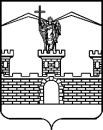 АДМИНИСТРАЦИЯ ЛАБИНСКОГО ГОРОДСКОГО ПОСЕЛЕНИЯЛАБИНСКОГО РАЙОНАП О С Т А Н О В Л Е Н И Еот 16.03.2016											№ 308г.ЛабинскО порядке сообщения лицами, замещающими муниципальные должности, должности муниципальной службы Лабинского городского поселения Лабинского района о возникновении личной заинтересованности при исполнении должностных обязанностей, которая приводит или может привести к конфликту интересовВ соответствии с Федеральными законами от 25 декабря 2008 года                    № 273-ФЗ «О противодействии коррупции», от 2 марта 2007 года № 25-ФЗ  «О муниципальной службе в Российской Федерации», Указом Президента Российской Федерации от 22 декабря 2015 года № 650 «О порядке сообщения лицами, замещающими отдельные государственные должности Российской Федерации, должности федеральной государственной службы, и иными лицами о возникновении личной заинтересованности при исполнении должностных обязанностей, которая приводит или может привести к конфликту интересов, и о внесении изменений в некоторые акты Президента Российской Федерации», Положением о муниципальной службе в Лабинском городском поселении Лабинского района, утвержденным решением Совета Лабинского городского поселения Лабинского района  от 27 ноября 2007 года № 179,                                     п о с т а н о в л я ю:Утвердить Положение о порядке сообщения лицами, замещающими муниципальные должности, должности муниципальной службы Лабинского городского поселения Лабинского района, и иными лицами о возникновении личной заинтересованности при исполнении должностных обязанностей, которая приводит или может привести к конфликту интересов (прилагается).2.	Отделу делопроизводства администрации Лабинского городского поселения Лабинского района (Переходько) опубликовать настоящее постановление в средствах массовой информации и разместить на официальном сайте администрации Лабинского городского поселения Лабинского района.4.	Контроль за выполнением настоящего постановления возложить на заместителя главы администрации Лабинского городского поселения Лабинского района П.В.Дядюра.5.	Настоящее постановление вступает в силу со дня его официального опубликования.Глава администрацииЛабинского городского поселения					А.Н.МатыченкоЛИСТ СОГЛАСОВАНИЯпроекта распоряжения администрацииЛабинского городского поселения Лабинского районаот __________________ № ______________«О порядке сообщения лицами, замещающими муниципальные должности, должности муниципальной службы Лабинского городского поселения Лабинского района о возникновении личной заинтересованности при исполнении должностных обязанностей, которая приводит или может привести к конфликту интересов»Заявка на рассылку: отдел делопроизводства, ведущий специалист по кадровой работе, юридический отдел администрации, Лабинская межрайонная прокуратура.ПРИЛОЖЕНИЕ УТВЕРЖДЕНОпостановлением администрацииЛабинского городского поселенияЛабинского районаот ______________ № _______ПОЛОЖЕНИЕ
о порядке сообщения лицами, замещающими муниципальные должности, должности муниципальной службы Лабинского городского поселения Лабинского района, и иными лицами о возникновении личной заинтересованности при исполнении должностных обязанностей, которая приводит или может привести к конфликту интересовНастоящим Положением определяется порядок сообщения лицами, замещающими муниципальные должности, должности муниципальной службы Лабинского городского поселения Лабинского района, и иными лицами о возникновении личной заинтересованности при исполнении должностных обязанностей, которая приводит или может привести к конфликту интересов.Лица, замещающие муниципальные должности, должности муниципальной службы Лабинского городского поселения Лабинского района, настоящего Положения, обязаны в соответствии с законодательством Российской Федерации о противодействии коррупции сообщать о возникновении личной заинтересованности при исполнении должностных обязанностей, которая приводит или может привести к конфликту интересов, а также принимать меры по предотвращению или урегулированию конфликта интересов.Сообщение оформляется в письменной форме в виде уведомления о возникновении личной заинтересованности при исполнении должностных обязанностей, которая приводит или может привести к конфликту интересов (далее - уведомление).Лица, замещающие муниципальные должности направляют в Совет Лабинского городского поселения Лабинского района уведомление, составленное по форме согласно приложению № 1.Лица, замещающие должности муниципальной службы Лабинского городского поселения Лабинского района, направляют главе Лабинского городского поселения уведомление, составленное по форме согласно приложению № 2.Уведомление лица, замещающего муниципальную должность рассматривает председатель Совета Лабинского городского поселения Лабинского района. По поручению Председателя Совета Лабинского городского поселения уведомление может быть направлено в комиссию по соблюдению требований к должностному поведению лиц, замещающих муниципальные должности Лабинского городского поселения Лабинского района, и урегулированию конфликта интересов.Направленные главе Лабинского городского поселения Лабинского района уведомления рассматривает глава, либо по поручению главы они могут быть рассмотрены комиссией по соблюдению требований к служебному поведению муниципальных служащих и урегулированию конфликта интересов администрации Лабинского городского поселения Лабинского района.Комиссия по соблюдению требований к должностному поведению лиц, замещающих муниципальные должности Лабинского городского поселения Лабинского района, и урегулированию конфликта интересов и комиссия по соблюдению требований к служебному поведению муниципальных служащих и урегулированию конфликта интересов администрации Лабинского городского поселения Лабинского района (далее – Комиссии) осуществляют предварительное рассмотрение уведомлений.В ходе предварительного рассмотрения уведомлений председатели комиссий имеют право получать в установленном порядке от лиц, направивших уведомления, пояснения по изложенным в них обстоятельствам и направлять в установленном порядке запросы в федеральные органы государственной власти, органы государственной власти субъектов Российской Федерации, иные государственные органы, органы местного самоуправления и заинтересованные организации.По результатам предварительного рассмотрения уведомлений, Комиссиями подготавливается мотивированное заключение на каждое из них.Уведомления, заключения и другие материалы, полученные в ходе предварительного рассмотрения уведомлений, представляются председателям Комиссии в течение семи рабочих дней со дня поступления уведомлений. В случае направления запросов, указанных в абзаце втором пункта 8 настоящего Положения, уведомления, заключения и другие материалы представляются председателями Комиссий в течение 45 дней со дня поступления уведомлений председателю Совета Лабинского городского поселения Лабинского района и главе Лабинского городского поселения Лабинского района Указанный срок может быть продлен, но не более чем на 30 дней.Председателем Совета Лабинского городского поселения Лабинского района, главой Лабинского городского поселения Лабинского района по результатам рассмотрения ими уведомлений принимается одно из следующих решений:Признать, что при исполнении должностных обязанностей лицом, направившим уведомление, конфликт интересов отсутствует;Признать, что при исполнении должностных обязанностей лицом, направившим уведомление, личная заинтересованность приводит или может привести к конфликту интересов;Признать, что лицом, направившим уведомление, не соблюдались требования об урегулировании конфликта интересов.В случае принятия решения, предусмотренного подпунктом 10.2  настоящего Положения, в соответствии с законодательством Российской Федерации председатель Совета Лабинского городского поселения Лабинского района или глава Лабинского городского поселения Лабинского района принимает меры или обеспечивает принятие мер по предотвращению или урегулированию конфликта интересов либо рекомендует лицу, направившему уведомление, принять такие меры.В случае принятия решения, предусмотренного подпунктом 10.3Комиссии рассматривают уведомления и принимают по ним решения в порядке, установленном Положением о комиссии по соблюдению требований к должностному поведению лиц, замещающих муниципальные должности Лабинского городского поселения Лабинского района и Положением о комиссии по соблюдению требований к служебному поведению муниципальных служащих и урегулированию конфликта интересов администрации Лабинского городского поселения Лабинского района.Заместитель главы администрации                                                 П.В.ДядюраПриложение № 1к Положению о порядке сообщения лицами, замещающими муниципальные должности, должности муниципальной службы Лабинского городского поселения Лабинского района, и иными лицами о возникновении личной заинтересованности при исполнении должностных обязанностей, которая приводит или может привести к конфликту интересов_____________________________      (отметка об ознакомлении)Председателю Совета Лабинского городского поселения Лабинского района от _________________________                             (Ф.И.О.,          _______________________________                      замещаемая должность)УВЕДОМЛЕНИЕо возникновении личной заинтересованностипри исполнении должностных обязанностей, которая приводит или может привести к конфликту интересовСообщаю о возникновении у меня личной заинтересованности при исполнении должностных обязанностей, которая приводит или может привести к конфликту интересов (нужное подчеркнуть).Обстоятельства, являющиеся основанием возникновения личной заинтересованности: _______________________________________________________________________________________________________________________________________Должностные обязанности, на исполнение которых влияет или может повлиять личная заинтересованность: ________________________________________________________________________________________________________Предлагаемые меры по предотвращению или урегулированию конфликта интересов: ___________________________________________________________________________________________________________________________________________________________________________________Намереваюсь (не намереваюсь) лично присутствовать на заседании Комиссии по соблюдению требований к должностному поведению лиц, замещающих муниципальные должности Лабинского городского поселения Лабинского района, и урегулированию конфликта интересов при рассмотрении настоящего уведомления (нужное подчеркнуть)."__"__________ 20__ г.  _________________                ____________________                                                   (подпись лица, направляющего уведомление)              (расшифровка подписи)Приложение № 2к Положению о порядке сообщения лицами, замещающими муниципальные должности, должности муниципальной службы Лабинского городского поселения Лабинского района, и иными лицами о возникновении личной заинтересованности при исполнении должностных обязанностей, которая приводит или может привести к конфликту интересов_____________________________      (отметка об ознакомлении)Главе Лабинского городского поселения Лабинского района от _________________________                             (Ф.И.О.,          _______________________________                      замещаемая должность)УВЕДОМЛЕНИЕо возникновении личной заинтересованностипри исполнении должностных обязанностей, которая приводит или может привести к конфликту интересовСообщаю о возникновении у меня личной заинтересованности при исполнении должностных обязанностей, которая приводит или может привести к конфликту интересов (нужное подчеркнуть).Обстоятельства, являющиеся основанием возникновения личной заинтересованности: _______________________________________________________________________________________________________________________________________Должностные обязанности, на исполнение которых влияет или может повлиять личная заинтересованность: ________________________________________________________________________________________________________Предлагаемые меры по предотвращению или урегулированию конфликта интересов: ___________________________________________________________________________________________________________________________________________________________________________________Намереваюсь (не намереваюсь) лично присутствовать на заседании Комиссии по соблюдению требований к служебному поведению муниципальных служащих и урегулированию конфликта интересов администрации Лабинского городского поселения Лабинского района при рассмотрении настоящего уведомления (нужное подчеркнуть)."__"__________ 20__ г.  _________________                ____________________                                                   (подпись лица, направляющего уведомление)              (расшифровка подписи)Проект внесён:Заместитель главы администрации П.В.ДядюраСоставитель проектаВедущий специалист по кадровой работе администрацииИ.В.ВоловскаяПроект согласован:Исполняющий обязанности начальника юридического отдела администрацииА.В.ПереходькоНачальник отдела делопроизводства администрацииО.А.ПереходькоЗаявку составил: Ведущий специалист по кадровой работе администрацииИ.В.Воловская